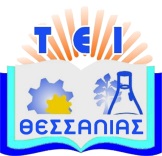                                ΣΤΕΦΤΜΗΜΑ ΠΟΛΙΤΙΚΩΝ ΜΗΧΑΝΙΚΩΝ Τ.Ε.                                                                      Λάρισα 23-1-2017ΔΟΜΙΚΑ ΥΛΙΚΑ (ΘΕΩΡΙΑ)ΚΑΘΗΓΗΤΗΣ: ΞΕΝΟΦΩΝ ΣΠΗΛΙΩΤΗΣΑΝΑΚΟΙΝΩΣΗ ΕΞΕΤΑΣΤΕΑΣ ΥΛΗΣ ΣΤΑ ΔΟΜΙΚΑ ΥΛΙΚΑΕισαγωγικά - Κρυσταλλικά και άμορφα υλικάΦυσικοί λίθοι – λίθινα προϊόνταΚονίεςΚονιάματαΑδρανήΜίξη αδρανώνΤσιμέντοΤύποι και κατηγορίες ευρωπαϊκών τσιμέντωνΣκυρόδεμαΚριτήρια αυμμόρφωσης